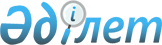 О внесении изменений в решение маслихата Тайыншинского района Северо-Казахстанской области от 26 апреля 2019 года № 248 "Об установлении повышенных на двадцать пять процентов должностных окладов и тарифных ставок специалистам в области здравоохранения, социального обеспечения, образования, культуры, спорта, ветеринарии, лесного хозяйства и особо охраняемых природных территорий, являющимся гражданскими служащими и работающим в сельских населенных пунктах Тайыншинского района Северо-Казахстанской области"Решение маслихата Тайыншинского района Северо-Казахстанской области от 3 февраля 2022 года № 137. Зарегистрировано в Министерстве юстиции Республики Казахстан 8 февраля 2022 года № 26757
      Маслихат Тайыншинского района Северо-Казахстанской области РЕШИЛ:
      1. Внести в решение маслихата Тайыншинского района Северо-Казахстанской области "Об установлении повышенных на двадцать пять процентов должностных окладов и тарифных ставок специалистам в области здравоохранения, социального обеспечения, образования, культуры, спорта, ветеринарии, лесного хозяйства и особо охраняемых природных территорий, являющимся гражданскими служащими и работающим в сельских населенных пунктах Тайыншинского района Северо-Казахстанской области" от 26 апреля 2019 года № 248 (зарегистрировано в Реестре государственной регистрации нормативных правовых актов под № 5379) следующие изменения:
      заголовок указанного решения изложить в следующей редакции:
      "Об установлении повышенных на двадцать пять процентов должностных окладов и тарифных ставок специалистам в области социального обеспечения, культуры, являющимся гражданскими служащими и работающим в сельских населенных пунктах Тайыншинского района Северо-Казахстанской области";
      пункт 1 указанного решения изложить в следующей редакции:
      "1. Установить повышенные на двадцать пять процентов должностные оклады и тарифные ставки специалистам в области социального обеспечения, культуры, являющимся гражданскими служащими и работающим в сельских населенных пунктах Тайыншинского района Северо-Казахстанской области, а также указанным специалистам, работающим в государственных организациях, финансируемых из районного бюджета, по сравнению со ставками специалистов, занимающихся этими видами деятельности в городских условиях.".
      2. Настоящее решение вводится в действие по истечении десяти календарных дней со дня его первого официального опубликования.
					© 2012. РГП на ПХВ «Институт законодательства и правовой информации Республики Казахстан» Министерства юстиции Республики Казахстан
				
      Секретарь маслихатаТайыншинского районаСеверо-Казахстанской области 

С. Бекшенов
